Hinweise für die LehrkraftAllgemein:Informationen zur Erstellung von Concept Maps bzw. zum Concept Mapping finden Sie bei den Materialien zur ZPG-I-Fortbildung auf dem LehrerinnenFortbildungsserver unter http://lehrerfortbildung-bw.de/faecher/chemie/gym/fb2/modul7/2_erkennen/2_map/undhttp://lehrerfortbildung-bw.de/faecher/chemie/gym/fb2/modul7/4_bspl/3_map/Anleitungen und Übungen zu Concept Maps: Als pdf-Dokument: http://lehrerfortbildung-bw.de/faecher/chemie/gym/fb2/modul7/2_erkennen/2_map/3_2_uebung_concept_maps.pdfAls doc-Dokument: http://lehrerfortbildung-bw.de/faecher/chemie/gym/fb2/modul7/2_erkennen/2_map/3_2_uebung_concept_maps.doc Weitere Informationen:https://www.uni-due.de/imperia/md/content/chemiedidaktik/ag-sumfleth/trainingsprogramm-concept_mapping-strategie.pdf bDie Lösungsvorschläge wurden mit der Software CmapTools v5.04.01 erstellt. Sie kann von folgender Adresse heruntergeladen werden: http://cmap.ihmc.us/download/index.php. Die Datei ist ca. 64 Mb groß. Die Software ist Freeware und darf auch weitergegeben werden.Vgl. http://lehrerfortbildung-bw.de/faecher/chemie/gym/fb2/modul7/4_bspl/3_map/3_soft/Aufgaben: (nach https://www.uni-due.de/imperia/md/content/chemiedidaktik/ag-sumfleth/trainingsprogramm-concept_mapping-strategie.pdf)Erstelle für jedes Themenfeld eine eigene Concept Map. Erstelle zum Abschluss aus Deinen vier Concept Maps eine einzige.1.	Concept Map mit den gegebenen Begriffen erstellen a. Begriffe für das Concept Map auf einem Blatt verteilen b. Begriffe durch Pfeile verbinden c. Pfeile beschriften 2.	 Concept Map in Gedanken wiederholen 	a. Lesen des selbst erstellten Concept Maps 	b. Wiederholen des Concept Maps in Gedanken vor innerem Auge Ziel:Hiermit übst Du Dein eigenes Wissen über wichtige Begriffe, diese zu strukturieren und zu ordnen. Überprüfe Dich selbst, ob Du wichtige Begriffe sinnvoll miteinander verknüpfen kannst.Themenfelder:Atombau:Atom, Kern, Hülle, Elektron, Neutron, Proton, elektrisch neutral, positiv geladen, negativ geladen, Massenzahl, OrdnungszahlPeriodensystem:PSE, Elemente, Periode, Hauptgruppe, Außenelektronen, Schalen, ähnliche EigenschaftenIonen:Atom, Elektronenabgabe, Elektronenaufnahme, Ionen, Kation, Anion, Ionengitter, Kristallform, Edelgasregel, Ionenbindung, SalzeSalze:Natriumchlorid, Natriumchlorid-Kristall, Natrium-Ion, Chlorid-Ionen, Ladungen, elektrische Anziehungskräfte, chemischen Bindung, Ionenbindung, Salzen,
Eigenschaften, Schmelztemperaturen, Siedetemperaturen, wässrigen Lösungen, Schmelzen, elektrischer Strom, Kristallform.Mögliche LösungenThemenfeld Atombau	Themenfeld Periodensystem: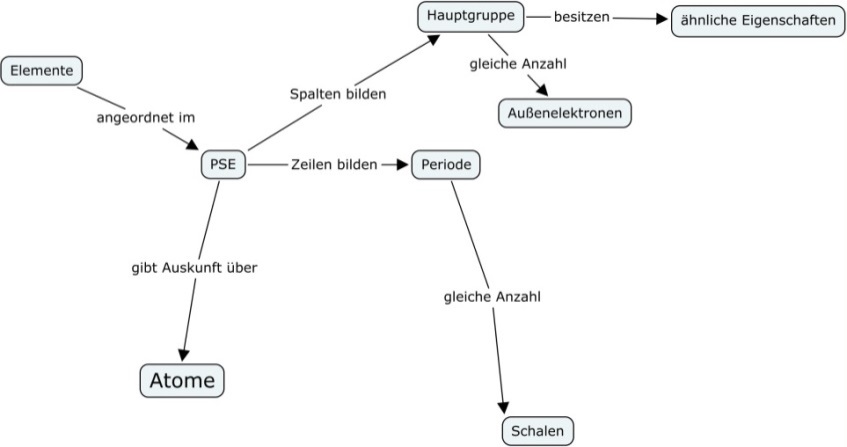 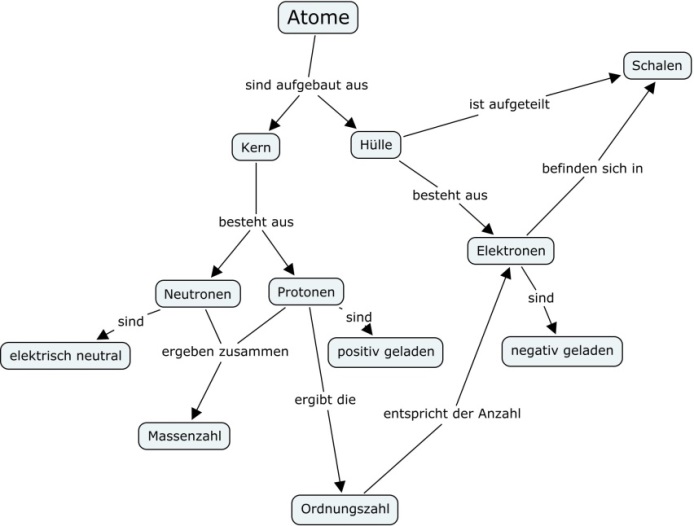 Themenfeld Ionen: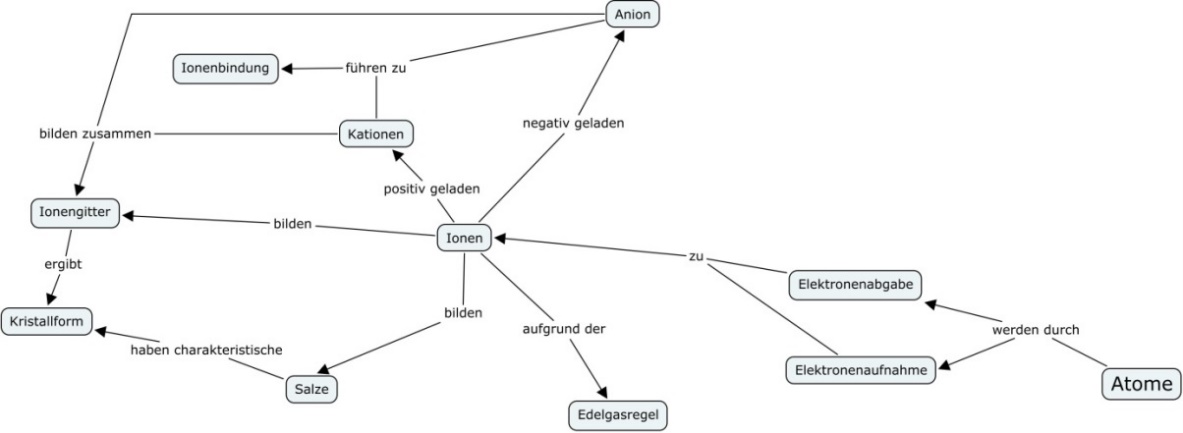 Themenfeld Salze: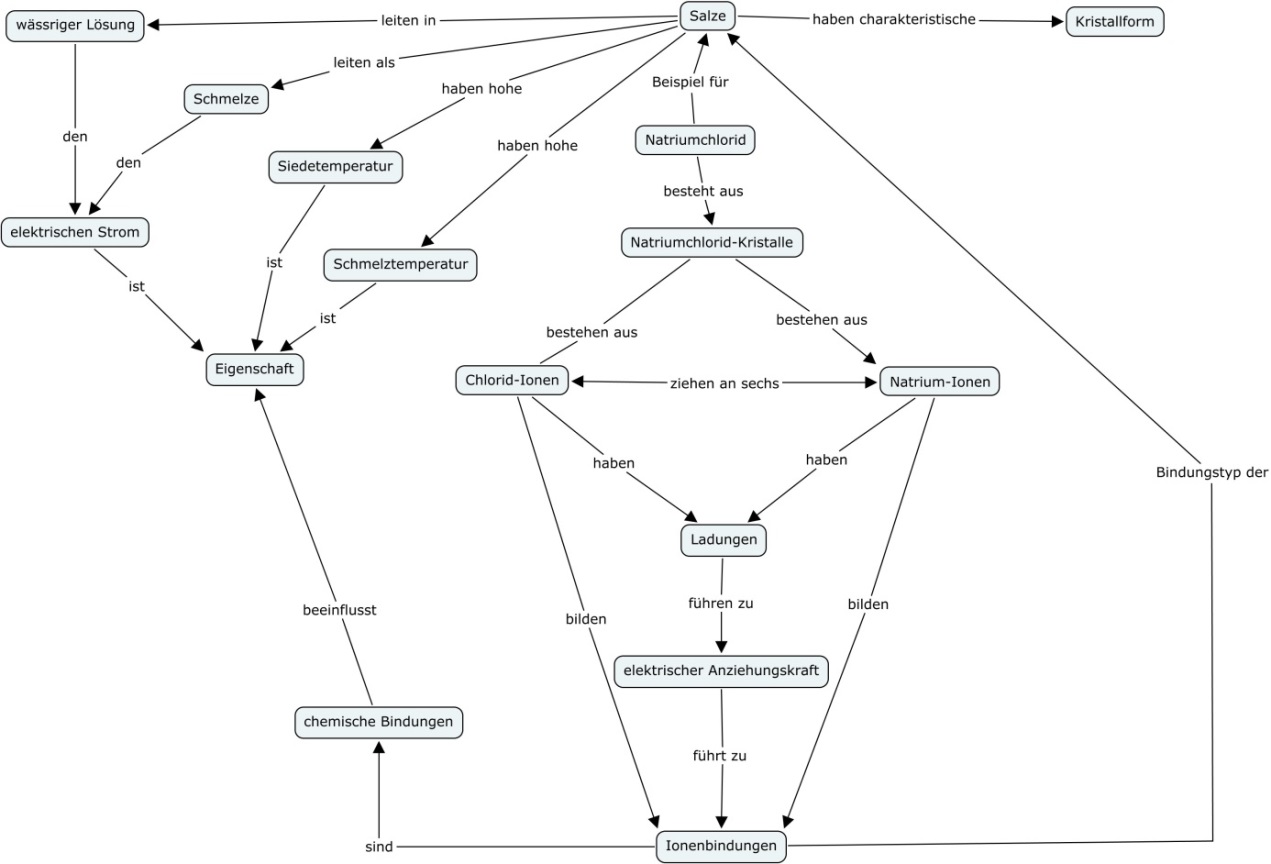 Komplett: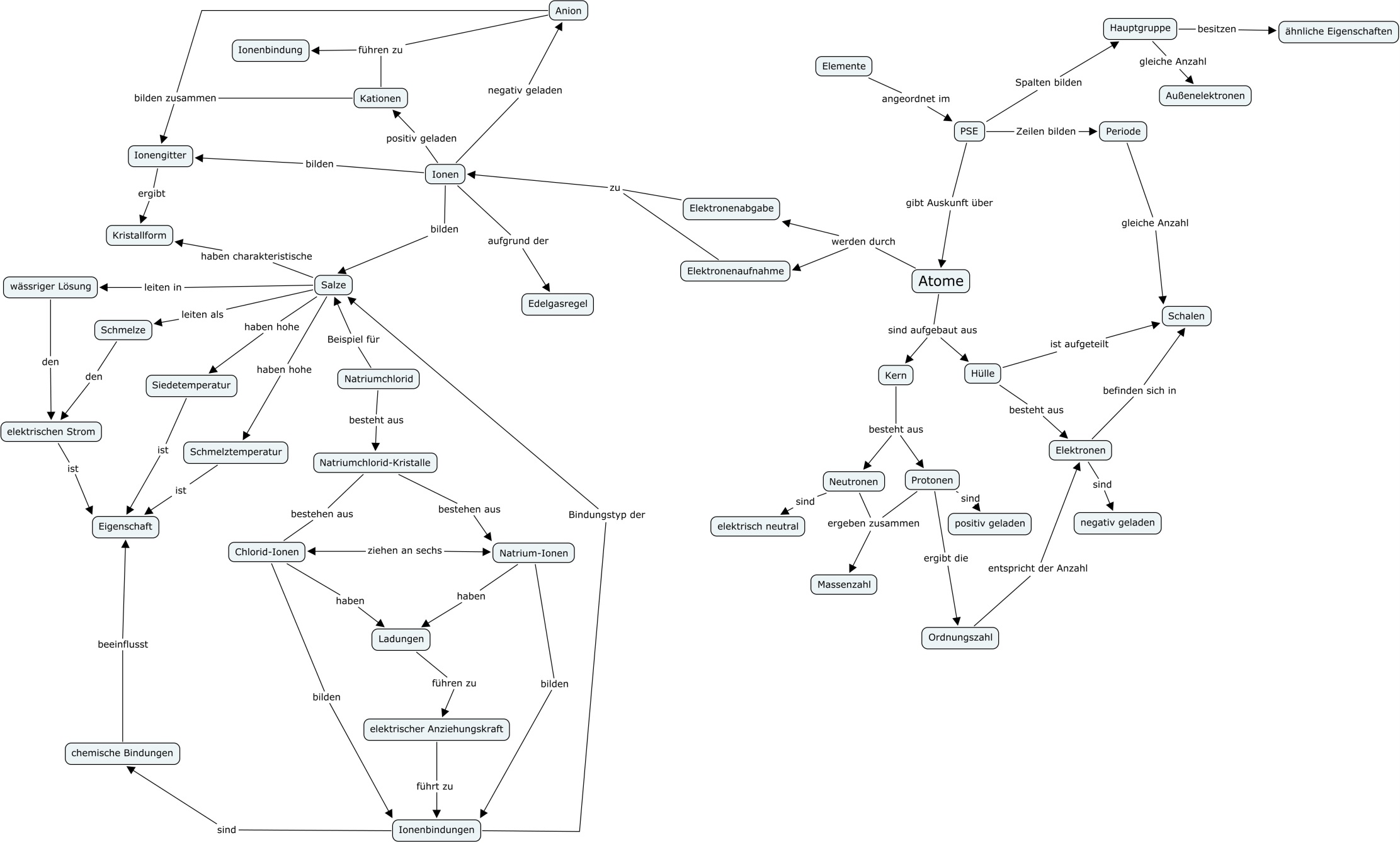 Übungen: Erstellen von Concept MapsÜ2, Ü3Übungen: Erstellen von Concept MapsÜ2, Ü3Übungen: Erstellen von Concept MapsÜ2, Ü3